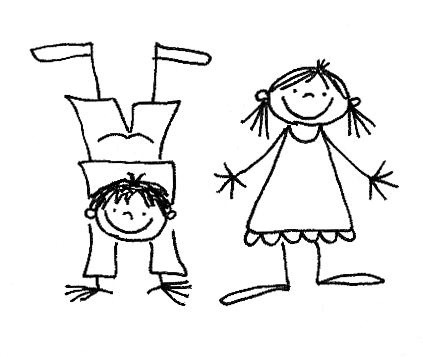 Fragebogen:
Einnässen /HarninkontinenzName:				Geburtsdatum: 		Gewicht:Liebe Eltern, Sie kommen zu uns, da ihr Kind Schwierigkeiten mit dem Einnässen hat. Da es hierfür viele Ursachen geben kann, benötigen wir Ihre Unterstützung. Bitte füllen Sie diesen Fragebogen sorgfältig aus. Vielen Dank!1.) Wann nässt Ihr Kind ein?tagsnachts2.)Wie oft nässt Ihr Kind ein?.....................pro Woche  o.....................pro Monat3.) War Ihr Kind schon einmal trocken,ja, nachts ab .....................Jahren 		o  neinja, tags ab .....................Jahren 		o  nein 4.) Benutzt Ihr Kind Windeln?ja, tags		o   ja, nachts 	o nein5.) Einnässen in der NachtDie Windel  ist dabei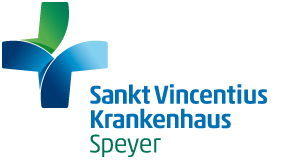 etwas feucht		o  triefend nassunterschiedlich	o  der Schlafanzug ist nassIst Ihr Kind schwer erweckbar, schläft es tief?ja	o         nein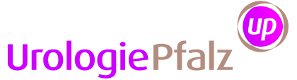 Es wird wach bei:Harndrang 	o nassem Bettzeug/nasser Windel 	 kein Aufwachen6.) Einnässen am TagDas Einnässen passiert häufig am 	o Vormittag	 o Nachmittag 	o Abend	 o verteiltDie Wäsche ist:	 o  feucht 	o  nassKommt es zu ständigem Harnträufeln? 	o ja 		o neinDas Einnässen kommt vor beim:  o Husten	 o Niesen 	o  Lachen  	o Spieleno intensiver Konzentration 	o in der Schule/ KiGaIhre Einschätzung bitte:Es lässt sich genug Zeit auf der Toilette	o  der Sitz ist bequemWasserlassen erfolgt im Stehen		o  die Beine baumeln die Beine sind aufgestellt (z.B. Hocker) 	o es ist warm genug7.) Geht Ihr Kind in Kindergarten oder Schule zur Toilette?ja 		o  nein8.) Fordern Sie Ihr Kind auf zur Toilette zu gehen?ja 		o  nein9.) Welches auffällige Verhalten ist Ihnen beim Wasserlassen aufgefallen?Herauszögernvergisst es durch Ablenkung (z.B. Spielen)Haltemanöver (z.B. Herumtrampeln, Beine zusammenpressen, Hocke, Fersensitz)starker Harndrangplötzlicher HarndrangToilette wird nicht rechtzeitig erreichtanstrengendes Wasserlassen schwacher  Harnstrahlstotternder Harnstrahllange Dauer des Wasserlassenssonstiges:......................................10.) Wie oft hat Ihr Kind Stuhlgang? ................... pro Woche11.) Gibt es Probleme beim Stuhlgang?Verstopfung	o  Stuhlschmieren	o  EinkotenDurchfall	o  wie häufig? .............................13.) Sind bei Ihrem Kind andere Erkrankungen bekannt?nein	o  ja, ......................................................................14.) Wurde es schon einmal operiert?nein	o  ja, ......................................................................15.) Hat es bereits eine Blasenentzündung durchgemacht?neinja, .................Mal ohne Fieber	o ja, ...................Mal mit Fieber16.)Wie häufig geht ihr Kind am Tag zur Toilette?  ................        Wie häufig geht ihr Kind in der Nacht zur Toilette? 	 o......... Mal selbstständig 	o ........ Mal nach Aufforderung15.) Wie viel trinkt Ihr Kind? ................................ml                     16.) Es trinkt zuletzt .............. Stunde/n vor dem Schlafengehen ca. ........ ml17.) Glauben Sie, dass es Gründe für das erneute Einnässen gibt?..................................................................................18.) Wie sieht die Familienanamnese aus? Hatten Eltern oder Geschwister ähnliche Probleme? ja 		o  nein19.) Ist bisher eine weitere Diagnostik erfolgt? nein	o  ja, ...............................................................20.) Ist bisher eine Therapie erfolgt?nein	o  ja, ......................................................................21.) Wie reagiert Ihr Kind auf das Einnässen?es leidet darunter		o  es bemerkt es nichtes ist ihm gleichgültig	o  es schämt siches zieht sich zurück		o  es reagiert aggressives möchte aktiv etwas ändernsonstiges, ...................................22.) Gibt es Probleme in Schule/ Kindergarten bzgl. des Einnässens?nein	o  ja, ..........................................................................